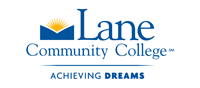 Continuing Education Department101 W 10th Ave, Eugene, OR 97401Scholarship ApplicationApplicant Information (all fields are required):Name          Address      City             						State	                 Zip Code			Email 						   Lane Student ID (L#)	Date of Birth 				    Ethnicity Home Phone   			                          Cell Phone 			Course of Study	Circle a term: Summer-Fall-Winter-Spring        Date of applicationThis application is for (mark all that apply):      		Continuing Education Shining Star Scholarship $300      		Nursing Assistant Scholarship $400 (limited availability)		Licensed Massage Therapy Scholarship $300(YOU MAY WANT TO WRITE THESE ANSWERS ON A SEPARATE SHEET OF PAPER)Explain your career aspirations and your educational plan to meet these goals.  (Answer should be no more than 150 words)Describe a challenge or obstacle you faced in the last ten years. What did you learn about yourself from that experience? (Answer should be no more than 150 words)Describe a personal accomplishment and the strengths and skills you used to achieve it. (Answer should be no more than 150 words)Explain how you have helped to make your community a better place to live. Please provide specific examples. (Answer should be no more than 150 words)